Plán výuky – 29.-31.3.A máme tu zkrácený týden na tři dny – víme proč? Začaly svátky jara – VELIKONOCE.PondělíTak se naladíme na tyto svátky v prvouce na str.51 – úkoly dole, tak se ukažte a trochu se snažte.Potom si přečteme v modré knize na str. 86 dole – Pomlázka – zkuste si tuto básničku zpívat, to zvládnete. Tak a po zpěvu trochu psaní – bereme si cvičný linkovaný list a zkusíme psát – to, ta, tu a slovo miláUvolníme ruku, zakroužíme, zatleskáme, zahrajeme na stůl jako na klavír a zkusíme nové písmenko r. Nejdříve si to zkusíme na obrázkovém listu (R jako rohlík) - našli jste? A až budete psát – šikmá spojovačka – malá jamka – rovně dolů – a houpačkou šikmo spojovačku, snažte se, tu jamku malou, aby to písmenko nebylo moc tlusté - hodně štěstí!!Už umíme sčítat do 20, dnes začneme odčítat. Bereme si matematiku str. 10 – prohlédni si hračky a zkus doplnit příklad. To samé zkus u cvičení 1. Napiš příklad a odpověď. Na závěr sloupeček 40 – můžeš mi tam zkusit opět udělat 1chybu a já ji budu hledat. ÚterýPamatuješ si včerejší nové písmenko? Malé r – tak si hezky připrav stůl, přisuň si židli, nakloň sešit, protáhni prsty, zakruž zápěstím, správně drž pero a v písance na str. 14 nejdříve obtáhni psací r a trénujeme 2 řádky s písmenkem r a slovo rám, roura – víš co to je ? Zkus vysvětlit. V matematice začneme matematickou hádankou. Myslím si číslo, když k němu přičtu 10 je výsledek 20.  Znázornim:  ? + 10 = 20      , zkusíme ještě  ? + 3 = 8       ? + 6 = 9     Šlo to?  Nevadí.Ústně si říkej výsledky, nebo je můžeš psát na str. 10 cv.4  a potom cvičení 3.A protože máme velikonoční úterý, zkusíme se naučit plést pomlázku podle návodu v modré knize na str. 86. Nejdříve čteme po slovo  - a dole je pevně svázal. Vy si zkuste též najít venku proutky  a zítra to podle návodu můžete zkusit.StředaŠkaredá středa? Znáte, to pořekadlo? Kdo se na škaredou středu mračí, bude se mračit celý rok. Tak se raději na tento dej usmějme a s chutí do toho. Včera jsme si rozečetli příběh Jeníka, jak si chtěl uplést pomlázku. Co si s dědečkem museli na pomlázku připravit? Teď si čteme postup a kdo má proutky, může zkoušet plést. Kontrolní otázka – vyznač v textu zeleně. Jakou barvu měla stužka na pomlázce. Kdo ji neuplete, tak ji zkusí aspoň namalovat. V písance si dopíšeme str.14, ale nejdříve si uvolníme ruku, na cvičném papíru zkusíme r, ř , nese.Matematiku začneme hádankou. Martin si vykoledoval 9 malovaných vajíček. Než došel domů z koledování tak 3 vajíčka snědl. Kolik si přinesl domů vajíček? Zkus odpovědět celou větou. Výborně. Malá rozcvička – sloupeček 41 a dneska mi tam udělejte 2chyby, ať mám taky nějaký úkol. Potom v pracovním sešitu str. 11cv. 1 a 2.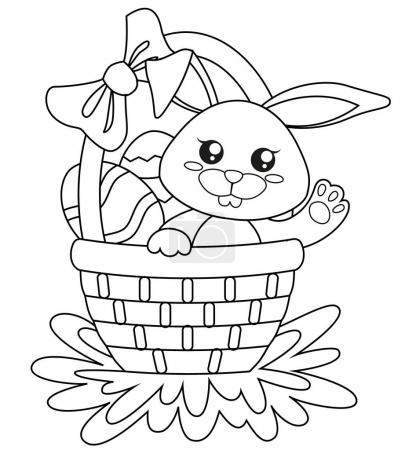 	KRÁSNÉ VELIKONOCE PŘEJE VŠEM VAŠE PANÍ UČITELKA OLGA KOLÁŘOVÁ